Name:  ________________________________________		Equation:	 slope-intercept	         vs.	standard form          .Graph: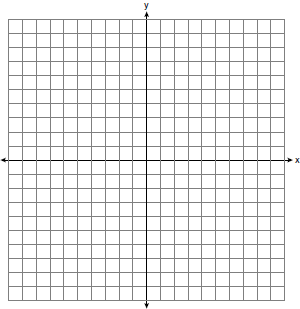 Write the equations for each line shown in the graph above.(a) 						(c)  (b)						(d)						Period:  _______Table:Write the equations of the linear functions represented in the tables below:                                                        (b)	Words: Joan has 5 more quarters than nickels.  If she has a total of $3.35, how many total coins does Joan have?(b)  Ryan has 24 coins in his pocket which is made up of only nickels and dimes.  If he has $1.50 in his pocket, how many nickels, n, does Ryan have?Equation:	 standard form	         Graph:Write the equation for the function shown in the graph above.Table:Write the equations of the exponential functions represented in the tables below:                                                        (b)	Words:(a)  The current population of a town is 10,000.  If the population, P, increases by 20% each year, write an equation that could be used to find the population after t years?		(b)  A car depreciates (loses value) at a rate of 4.5% annually.  Greg purchased a car for $12,500.  Write an equation that can be used to determine the value of the car, V, after 5 years?(c)  If the car depreciated at $300 per year, would it still be an exponential function?  Write an equation that could be used to determine the value of the car, V, after y years.xyxyxyxy